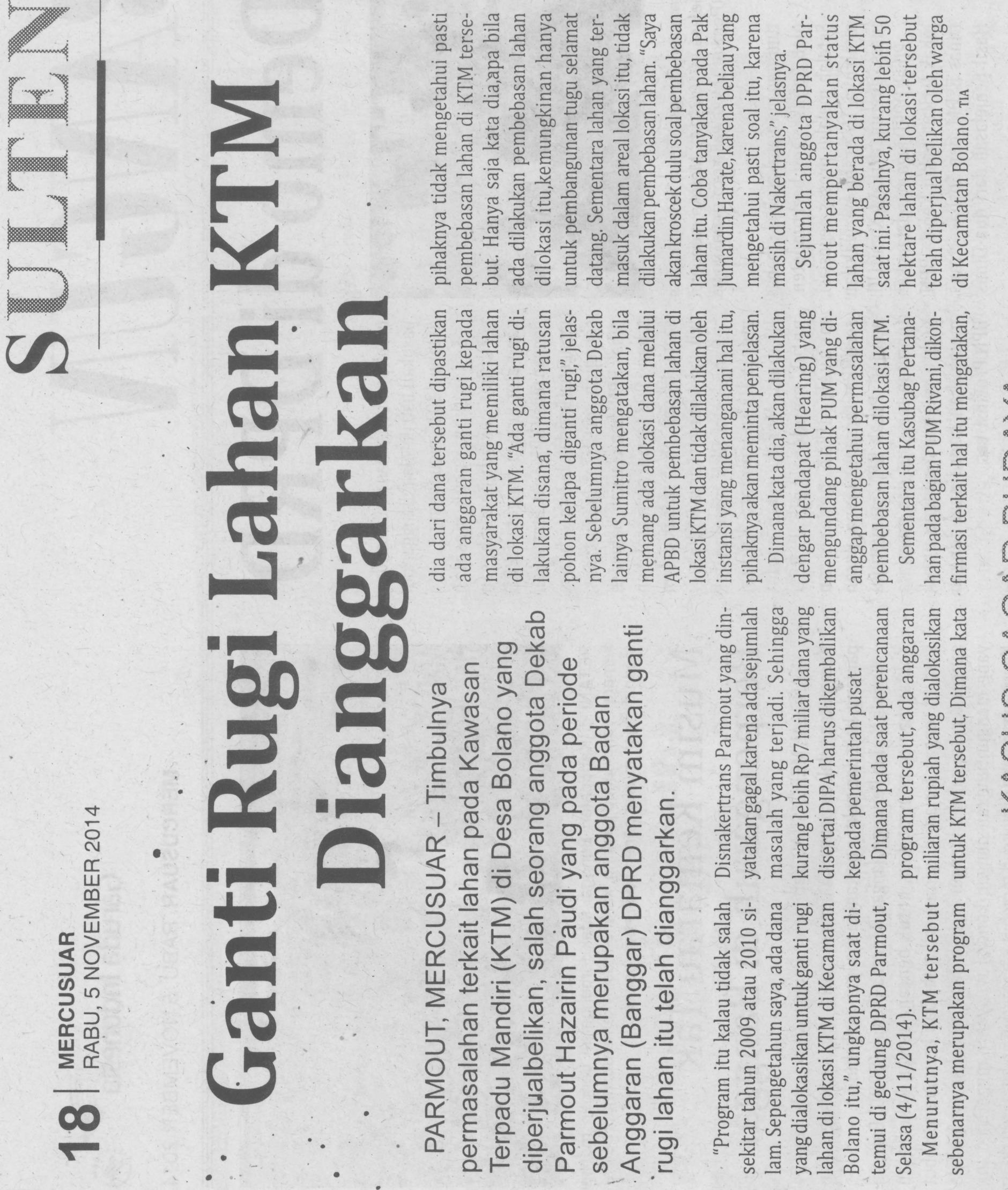 Harian    :MercusuarKasubaudSulteng IIHari, tanggal:Rabu, 5 November 2014KasubaudSulteng IIKeterangan:KasubaudSulteng IIEntitas:ParimoKasubaudSulteng II